Пояснительная записка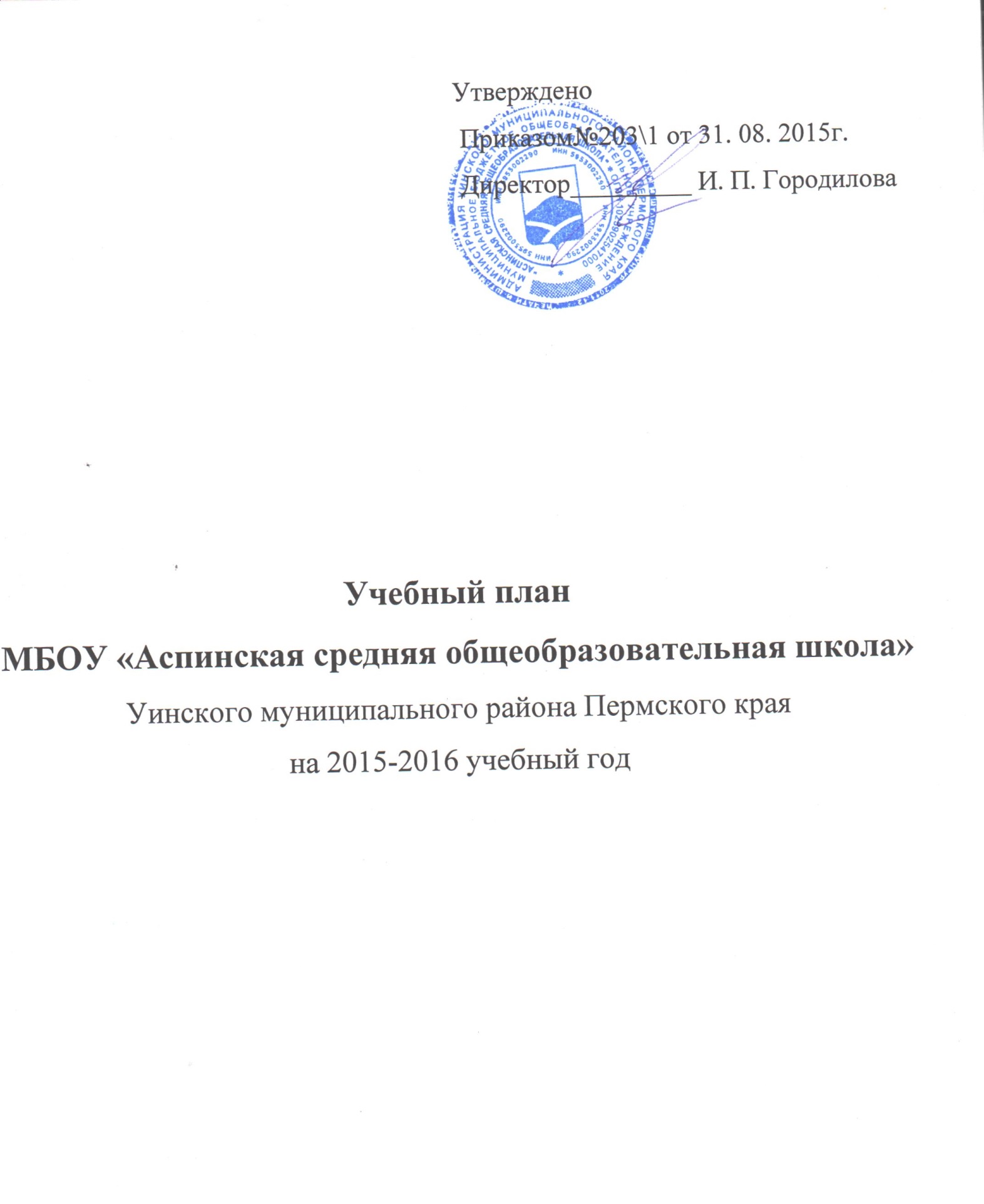 Учебный план – документ, который определяет перечень, трудоёмкость, последовательность и распределение по периодам обучения учебных предметов, курсов, дисциплин (модулей), практики, иных видов учебной деятельности и, если иное не установлено настоящим Федеральным законом, формы промежуточной аттестации обучающихся [1]	Учебный план - основная составляющая образовательной программы школы, целью которой является создание образовательной среды, способствующей духовному, нравственному, физическому развитию и социализации ребенка. Он направлен на обеспечение прав ребенка, на качественное образование, освоение нового содержания образования, формирование у школьников гражданской ответственности, инициативности, толерантности. Школа реализует образовательные программы: начальное общее образование;основное общее образование;среднее общее образование.Учебный план школы составлен на основе нормативных документов:Федеральный закон от 29.12.2012 N 273-ФЗ "Об образовании в Российской Федерации";Федеральный базисный учебный план общеобразовательных учреждений РФ (приказ  Министерства  образования РФ от  09  марта  2004г.  №  1312), с учетом изменений к ФБУП (приказ Министерства образования РФ от 20.08.2008 № 241, от 30.08.2010 № 889, от 03.06.2011 № 1994, от 01.02.2012 № 74);Санитарно-эпидемиологические  требования  к  условиям  и  организации обучения  в  общеобразовательных  учреждениях  (постановление  Главного государственного санитарного врача Российской Федерации от 29.12.2010 № 189, зарегистрировано в Минюсте России 03.03.2011, регистрационный номер 19993);Введение ФГОС НОО (приказ Министерства образования РФ от 06.10.2009г. № 373);Изменения к ФГОС (приказ Министерства образования РФ от 26.11.2010г. № 1241 и приказ Министерства образования РФ от 22.09.2011г. № 2357);Устав МБОУ «Аспинская СОШ».     Основное общее образованиеУчебный план основного общего образования обеспечивает  реализацию требований ФГОС в 5 классе и  ГОС 6-9кл, определяет максимальный объем аудиторной нагрузки обучающихся при 5-дневной учебной неделе, состав и структуру обязательных предметных областей по классам.Нормативный срок освоения ООП ООО составляет 5 лет.Одним из базовых требований к содержанию образования является достижение выпускниками уровня функциональной грамотности, необходимой в современном обществе как по математическому и естественнонаучному, так и по социально-культурному направлениям.Поэтому часы вариативной части учебного плана для реализации выше перечисленных задач используются на расширение содержания базовых предметов (на 1 час в неделю):1) по литературе (в 7 классах);2) по биологии (в 6 классе);3) по обществознанию (в 8,9 классах);4) по русскому языку  (в 9 классе).Учебный предмет математика представлен двумя модулями: алгебра и геометрия.	Часть учебного плана, формируемая участниками образовательного процесса, использована на преподавание курса «Информатика и ИКТ» (6-7 классы) по 1 часу, и организацию предпрофильного курса «Найди свой путь» (8а,б классы),  «Мой выбор» (9 класс) по 1 часу.       Общее количество учащихся 5-9 классов – 100.Формы промежуточной аттестации:Среднее общее образованиеУчебный план среднего общего образования обеспечивает реализацию требований ГОС, определяет состав и объём учебных предметов, их распределение по классам обучения, предельно допустимую аудиторную учебную нагрузка при 5-дневной учебной неделе. Нормативный срок освоения ООП СОО составляет 2 года.Учебный план среднего  общего образования предусматривает изучение обязательных учебных предметов (10,11 класс по 31 часу). Часы вариативной части учебного плана используются на расширение содержания базовых предметов (на 1 час в неделю) по истории (10,11 классы).Часть, формируемая участниками образовательного процесса, представлена элективными курсами (по 3 часа в неделю в каждом классе):Для элективных курсов, избираемых в обязательном порядке [8], составляется дополнительное расписание. Количество часов учебного плана, формируемого участниками образовательного процесса, используются для получения наиболее прочных знаний по математике и физике, что позволяет поддерживать изучение смежных учебных предметов и для удовлетворения познавательных интересов обучающихся в различных сферах деятельности человека.При реализации образовательных программ используются учебники из числа входящих в федеральный перечень учебников, рекомендуемых к использованию при реализации имеющих государственную аккредитацию образовательных программ начального общего, основного общего, среднего общего образования в 2015-2016 уч.году.Для реализации данного учебного плана школа обеспечена педагогическими кадрами, материально - технической базой.Обеспеченность учебниками НОО – 100 %, ООО –100 %, СОО – 100%.Формы промежуточной аттестации:Учебный план 5 классов (ФГОС)                                                Основное общее образованиеПлан внеурочной деятельности в 5 классеУчебный план основного общего образованияУчебный план среднего общего образованияМетодическое обеспечение учебного процесса[1]  п.22 ст.2 ФЗ «Об образовании в РФ»[2]  ФГОС НОО, п.19.3[3]  п.23 ст.2 ФЗ «Об образовании в РФ»[4] п.5 ст.41 ФЗ «Об образовании в РФ»[5] п. 10.10.  СанПиН 2.4.2.2821-10, от 29.12.2010 года[6]  п. 10.9.  СанПиН 2.4.2.2821-10, от 29.12.2010 года[7]  п. 10.30.  СанПиН 2.4.2.2821-10, от 29.12.2010 года[8]  п.5 ст.41 ФЗ «Об образовании в РФ»ГОДОВОЙ КАЛЕНДАРНЫЙ УЧЕБНЫЙ ГРАФИКМБОУ «Аспинская средняя общеобразовательная школа»2015-2016 учебный годУчебные предметыклассклассклассклассклассклассУчебные предметы567 8а8б9Русский языкИтоговый тестКонтрольный диктантИтоговый тестИтоговый тестИтоговый тестИтоговый тестЛитератураПроектЭссе Анализ стихотворенияАнализ стихотворенияЗащита проектаТестИностранный   языкКонтрольная работаКонтрольная работаКонтрольная работа (Тест)Контрольная работа (Тест)Контрольная работа (Тест)Контрольный тестматематикаТестИтоговая контрольная работаИтоговая контрольная работаИтоговая контрольная работаИтоговая контрольная работаИтоговая контрольная работа Информатика и ИКТИтоговый тестИтоговый проектИтоговый проектИтоговый проектИтоговый тестИтоговый тестИсторияИтоговый тестИтоговый тестИтоговый тестИтоговый тестИтоговый тестИтоговый тестОбществознаниеИтоговый тестИтоговый тестИтоговый тестИтоговый тестИтоговый тестИтоговый тестГеографияИтоговый тестКонтрольная работаИтоговый тестИтоговый тестИтоговый тестИтоговый тестФизикаХХИтоговый тестИтоговый тестИтоговый тестИтоговый тестХимияХХХИтоговый тестИтоговый тестКонтрольная работаБиологияХТестированиеКонтрольная работаИтоговый тестИтоговый тестИтоговый тестМузыкаИтоговый тестИтоговый тестИтоговый тестИтоговый тестИтоговый тестИтоговый проектИЗОВикторинаВыставка работЗачётЗачётПроектЗачётТехнологияЗащита творческого проектаЗащита творческого проектаЗащита творческого проектаЗащита творческого проектаЗащита творческого проектаХОсновы безопасности  жизнедеятельности (ОБЖ)ХХХПисьменная работаПисьменная работаХФизическая культураЗащита рефератаЗащита проектов Тест по лёгкой атлетике Тест по лёгкой атлетикеТест по лёгкой атлетикеТест по лёгкой атлетике10 класс11 класс«Задачи математики на все случаи жизни» (1час)«Сочинение: законы и секреты мастерства» (1час)«НВП» (1час)«Задачи математики на все случаи жизни» (1час)География российского порубежья (1час) «Государственная символика» (0.5ч)«Готовимся к ЕГЭ по физике»   (0,5ч)Учебные предметыклассклассУчебные предметы1011Русский языкКонтрольная работа (диктант)ТестЛитератураЗачётная работаСочинение-рассуждениеИностранный (10кл-немецкий11кл-английский) языкКонтрольная работаКонтрольная работаматематика Итоговый тест в форме ЕГЭИтоговый тест в форме ЕГЭИсторияТестТестОбществознаниеТестТестГеографияТестТестФизикаИтоговый тестИтоговый тестХимияИтоговый тестИтоговый тестБиологияИтоговый тестИтоговый тестФизическая культураТест по лёгкой атлетикеТест по лёгкой атлетикеОсновы безопасности  жизнедеятельности (ОБЖ)Письменный опросПисьменный опросИнформатика и ИКТИтоговый тестИтоговый тестПредметные областиУчебные предметыКоличество часов в годКоличество часов в неделюФилологияРусский язык1705ФилологияЛитература1023ФилологияИностранный язык1023Математика Математика1705Общественно-научные предметыИстория682Общественно-научные предметыОбществознание341Общественно-научные предметыГеография341Естественные предметыБиология341ИскусствоМузыка341ИскусствоИзобразительное искусство (ИЗО)341ТехнологияТехнология682Физическая культураФизическая культура1023Часть, формируемая участниками образовательного процессаЧасть, формируемая участниками образовательного процессаЧасть, формируемая участниками образовательного процессаЧасть, формируемая участниками образовательного процессаИнформатика и ИКТИнформатика341Итого:Итого:98629НаправлениеНазваниеКласс Количество часов1Спортивно-оздоровительное«Спортивные игры»«Стрелковый»554 (ДДТ)12Духовно-нравственное«Мой Пермский край»4-513Социальное«Тропинка к своему Я»«Проба пера»5514 (ДДТ)4Общеинтеллектуальное«Занимательный английский»«Занимательная математика»55115Общекультурное«Палитра»«Домисолька»«Ритм жизни»5552 (ДДТ)2 (ДДТ) 4 (ДДТ) Учебные предметыКоличество часов в неделюКоличество часов в неделюКоличество часов в неделюКоличество часов в неделюКоличество часов в неделюВсегоУчебные предметыклассклассклассклассклассВсего67 8 а8б9Русский язык64333*19Литература23*22312Иностранный язык3333315Математика5555525 Информатика и ИКТ	--1124История2222210Обществознание112*2*2*8География122229Физика-22228Химия--2226Биология2*222210          Искусство:МузыкаИЗОИскусство110,50,5-3          Искусство:МузыкаИЗОИскусство110,50,5-3          Искусство:МузыкаИЗОИскусство----11Технология2211-6Основы безопасности  жизнедеятельности (ОБЖ)--11-2Физическая культура3333315Часть, формируемая участниками образовательного процессаЧасть, формируемая участниками образовательного процессаЧасть, формируемая участниками образовательного процессаЧасть, формируемая участниками образовательного процессаЧасть, формируемая участниками образовательного процессаЧасть, формируемая участниками образовательного процессаЧасть, формируемая участниками образовательного процессаИнформатика и ИКТ112Предпрофильный курс «Мой выбор» 11Предпрофильный курс «Найди свой путь»112Предельно допустимая аудиторная учебная нагрузка при 5-дневной учебной неделе3032333333161Обязательные учебные предметыКоличество часов в неделюКоличество часов в неделюОбщее количество часовОбязательные учебные предметы10 класс11 классОбщее количество часовРусский язык224Литература336Иностранный язык336Математика5510История 3* 3*6Обществознание224География112Физика336Химия224Биология224Физическая культура336Основы безопасности  жизнедеятельности (ОБЖ)112Информатика и ИКТ112ВСЕГО313162Часть, формируемая участниками образовательного процессаЧасть, формируемая участниками образовательного процессаЧасть, формируемая участниками образовательного процессаЧасть, формируемая участниками образовательного процессаЭлективные курсы:336«Сочинение: законы и секреты мастерства»1 «Задачи математики на все случаи жизни»1 1 НВП1 -География всемирного наследия1 «Готовимся к ЕГЭ по физике»«Государственная символика»0,5 0,5 Предельно допустимая аудиторная учебная нагрузка при 5-дневной учебной неделе343468КлассПредметАвтор, учебник, издательство, год издания5Русский язык А.Д. Шмелев,Э.А.Флоренская,Ф.Е.Габович,Л.О.Савчук,Е.Я.Шмелева « русский язык» Вентана-Граф 2015г.5ЛитератураВ.Я. Коровина «Литература», с CD, М., Просвещение, . 5Английский языкЮ.А.Комарова, И.В. Ларионова,К.Гренджер «Английский язык»ООО «Русское слово» 20155МатематикаЕ.А.Бунимович, Г.В.Дорофеев,С.Б. Суворова «Математика», М. Просвещение»2014г5Информатика и ИКТЛ.Л. Босов, А.Ю Босова  «Информатика», М., БИНОМ, 2015г.5ИсторияВ.И.Уколова «История древнего мира», М.,Просвещение, .5География А.И.Алексеев,В.В.Николина Е. К. Липкина, «География» М.Просвещение, .5 МузыкаГоряева Н.А.,  Изобразительное искусство. 5 класс. Просвещение5ИЗОСергеева Г.П., Критская Е.Д., Музыка. 5 класс.  Просвещение5Физическая культураСиница Н.В., Симоненко В.Д., Технология ведения дома (девочки). 5 класс. Вентана-Граф5ТехнологияТищенко А.Т., Симоненко В.Д., Индустриальные технологии (мальчики). 5 класс.  Вентана-Граф5ТехнологияВиленский М.Я., Туревский И.М., Торочкова Т.Ю., Физическая культура. 5 класс. Просвещение6Русский язык М.Т. Баранов, Т.А. Ладыженская, Л.А. Тростенцова «Русский язык», М., Просвещение, 2004, 2007, . 6ЛитератураВ.П. Полухина, В.Я. Коровина  «Литература», М., Просвещение, 2004, 2007, 20146Английский языкМ.З. Биболетова «Английский язык», М., Титул, .   6МатематикаН.Я. Виленкин, В.И. Жохов, А.С. Чесноков «Математика», М., Мнемозина, 2007, .6Информатика и ИКТЛ.Л. Босов, «Информатика и ИКТ», М., БИНОМ, 2006, 2007г.6ИсторияВ.А. Ведюшкин, под ред. А.О Чубарьяна, «История средних веков», М., Просвещение, 2005, .6ИсторияА.А. Данилов «История. Россия с древнейших времён до конца XVI в.»  с CD, М., Просвещение, 2014г. 6ОбществознаниеЛ.Н. Боголюбова, Л.Ф. Иванова «Обществознание», с CD,  М., Просвещение, . 6ГеографияТ.П.Герасимов «География. Начальный курс», М., Дрофа, 2007, 2008, 6БиологияИ.Н.Пономарёва «Биология», М, Вентана-Граф, 2010, .6МузыкаГ.П.Сергеева, Е.Д. Критская «Музыка», Москва, Дрофа, .6Физическая культураМ.Я. Виленский, И.М. Туревский, «Физическая культура», Просвещение, .6ИЗОЛ.А. Неменская «Изобразительное искусство», Просвещение, 20066ТехнологияВ.Д.Симоненко «Технология», Вентана-Граф, 2006г. (вариант для мальчиков)6ТехнологияВ.Д.Симоненко «Технология», М.,  Вентана-Граф,  (вариант для девочек)7Русский язык М.Т. Баранов, Т.А. Ладыженская, Л.А. Тростенцова «Русский язык», М., Просвещение, 2002, 2005, .7ЛитератураВ.Я. Коровина «Литература», М., Просвещение, 2004 - 2009, 2014г.7Английский языкМ.З. Биболетова «Английский язык», М., Титул, 2011, .   7АлгебраА.Г. Мордкович «Математика», Москва, Мнемозина, .7ГеометрияЛ.С. Атанасян «Геометрия», Москва, Просвещение, .7Информатика и ИКТЛ.Л. Босов «Информатика ИКТ», М., БИНОМ, .7ИсторияА.В.Ревякин «История нового времени», Просвещение, 2006, 2008 7ИсторияА.А. Данилов «История. Россия  в XVII – XVIII вв.», с CD, М., Просвещение, 2014г. 7ОбществознаниеЛ.Н. Боголюбова, Л.Ф. Иванова «Обществознание», с CD, М., Просвещение, . 7ГеографияВ.А.Коринская «География материков и океанов», М., Дрофа, 2006, 2007, 2014г.7ФизикаА.В.Пёрышкин «Физика», М., Дрофа, .7БиологияВ.М.Константинов «Биология», М., Вентана-Граф, .7МузыкаГ.П.Сергеева, Е.Д. Критская «Музыка», М., Дрофа, .7Физическая культураМ.Я. Виленский, И.М. Туревский «Физическая культура», Просвещение, 2002г.7ИЗОА.С. Питерских, Г.Е. Гуров «Изобразительное искусство», Просвещение, 2006г.7ТехнологияВ.Д.Симоненко «Технология»,  Вентана-Граф, 2006г. (вариант для мальчиков)7ТехнологияВ.Д.Симоненко «Технология», М.,  Вентана-Граф,  (вариант для девочек)8Русский язык С.Г.Бархударов «Русский язык», М., Просвещение, 2004, 2006, 2014 8ЛитератураВ.Я. Коровина «Литература», М., Просвещение, 2004 - 2009  8Английский языкМ.З. Биболетова «Английский язык», М., Титул, .   8АлгебраА.Г. Мордкович «Математика», М., Мнемозина, .8ГеометрияЛ.С. Атанасян «Геометрия», Москва, Просвещение, .8Информатика и ИКТИ.Семакин, Е.Хеннер «Информатика  и ИКТ», М., БИНОМ, 2006- 2009г.8ИсторияА.В.Ревякин «История нового времени», М., Просвещение, 2007, 2008 8ИсторияА.А. Данилов, «История. Россия в XIX в.», с CD,М., Просвещение, 2014г. 8ОбществознаниеЛ.Н. Боголюбова «Обществознание», с CD,М., Просвещение, . 8ГеографияА.И. Алексеев « География России», М., Дрофа, 2007,2008, 20148ФизикаА.В.Пёрышкин «Физика», М, Дрофа, 2013г.8ХимияО.С.Габриелян «Химия», М., Дрофа, .8БиологияА.Г.Драгомилов «Биология», М., Вентана-Граф, .8ТехнологияВ.Д.Симоненко «Технология», М., Вентана-Граф,  .8ОБЖА.Т.Смирнов, Б.О. Хренников «ОБЖ», М., Просвещение, .8Физическая культураВ.И. Лях, М.В. Маслов «Физическая культура», Просвещение, 20029Русский язык С.Г.Бархударов «Русский язык», М., Просвещение, 2004, 2007,  20149ЛитератураВ.Я. Коровина «Литература», с CD, М. Просвещение, 2014, 9Немецкий языкИ.Л. Бим, Л.В. Садомова «Немецкий язык», с CD, М. Просвещение», 2014г, 9АлгебраА.Г. Мордкович «Математика», М., Мнемозина, .9ГеометрияЛ.С. Атанасян «Геометрия», М., Просвещение, 2014 9Информатика и ИКТИ.Семакин, Е.Хеннер «Информатика  и ИКТ», М., БИНОМ, 2006, .9ИсторияН.В. Загладин «Новейшая история», М., Русское слово, 2009, . 9ИсторияА.А. Данилов «История. Россия в XX – XXI вв.», с CD, М., Просвещение, 2014г. 9ОбществознаниеЛ.Н. Боголюбова «Обществознание», с CD, М. Просвещение, 2014г. 9ГеографияА.И. Алексеев «География России», М., Дрофа, . 20149ФизикаА.В.Пёрышкин «Физика», М., Дрофа, ., 20149ХимияО.С.Габриелян «Химия», М., Дрофа, .9БиологияИ.Н.Пономарёва «Биология», М., Вентана-Граф, .9Физическая культураВ.И. Лях, М.В. Маслов «Физическая культура», Просвещение, 20029ОБЖА.Т.Смирнов, Б.О. Хренников «ОБЖ», М., Просвещение, .10Русский язык А.И. Власенков « Русский язык, грамматика», М., Просвещение, 2009г.10ЛитератураГ.Н. Ионина « Русская литература XIX в.», М., Мнемозина, .10Английский языкКомарова «Английский язык» с CD, М. Просвещение, . 10АлгебраА.Г. Мордкович «Математика», М., Мнемозина, .10ГеометрияЛ.С. Атанасян, Геометрия, М., Просвещение, , 2014.10Информатика и ИКТИ.Семакин, Е.Хеннер «Информатика и ИКТ», М., БИНОМ, 2005, 2006, . 10ИсторияН.В.Загладин «История отечества», М., Русское слово, 2007, . 10ОбществознаниеА.И.Кравченко «Обществознание», М., Русское слово, .10ГеографияВ.П.Максаковский «Экономическая и социальная география мира», М., Просвещение, .10ФизикаГ.Я. Мякишев «Физика», с CD, М., Дрофа, . 10ХимияО.С.Габриелян «Химия», Москва, Дрофа, .10БиологияИ.Н.Пономарёва «Биология», М., Вентана-Граф, ., 201410ОБЖА.Т.Смирнов «ОБЖ», М., Просвещение, .11Русский язык А.И. Власенков «Русский язык, грамматика», М., Просвещение, 2009г.11ЛитератураГ.И. Беленький «Литература», М., Мнемозина, .11Английский языкВ.П. Кузовлев «Английский язык», М., Просвещение, .11АлгебраА.Г. Мордкович «Математика», М., Мнемозина, .11ГеометрияЛ.С. Атанасян «Геометрия», М., Просвещение, .11Информатика и ИКТИ.Семакин, Е.Хеннер «Информатика и ИКТ», М., БИНОМ, 2005, 2006, . 11ИсторияН.В.Загладин «История отечества», М., Русское слово, 2006, . 11ОбществознаниеА.И.Кравченко «Обществознание», М., Русское слово, 2006, .11ФизикаГ.Я. Мякишев «Физика», с CD, М., Дрофа, . 11ХимияО.С.Габриелян «Химия», М., Дрофа, .11БиологияИ.Н.Пономарёва «Биология», М., Вентана-Граф, . 201411ОБЖА.Т.Смирнов «ОБЖ»,  М., Просвещение, .Этапы образовательного процесса1-е классы2-4-е классы5-8 классы9-е классы10-е классы11-е классыНачало учебного года1 сентября1 сентября1 сентября1 сентября1 сентября1 сентябряПродолжительность учебного года33 недели34 недели34 недели34 недели34 недели34 неделиПродолжительность учебной недели5 дней2-3 классы -5 дней4 класс – 6 дней5 дней5 дней5 дней5 днейПродолжительность урока35 минут – 1 пол.45 мин. – 2 полуг.45 минут45 минут45 минут45 минут45 минутПромежуточная аттестация1-20 мая1-20мая1--20 мая1--20  мая1-20  маяУчебные сборымайОкончание учебного года28 мая28 мая28маяПо особому графику28 маяПо особому графикуКаникулыОсенние 	02.11.2015 – 09.11.201502.11.2015 – 09.11.201502.11.2015 – 09.11.201502.11.2015 – 09.11.201502.11.2015 – 09.11.201502.11.2015 – 09.11.2015Зимние30.12.2015 – 10.01.201630.12.2015 – 10.01.201630.12.2015 – 10.01.201630.12.2015 – 10.01.201630.12.2015 – 10.01.201630.12.2015 – 10.01.2016Весенние21.03.2016 – 30.03.201621.03.2016 – 30.03.201621.03.2016 – 30.03.201621.03.2016 – 30.03.201621.03.2016 – 30.03.201621.03.2016 – 30.03.2016Летние30.05.2016– 31.08.201630.05.2016– 31.08.201630.05.2016– 31.08.201630.05.2016– 31.08.201630.05.2016– 31.08.201630.05.2016– 31.08.2016Дополнительные15.02.2016-21.02.2016